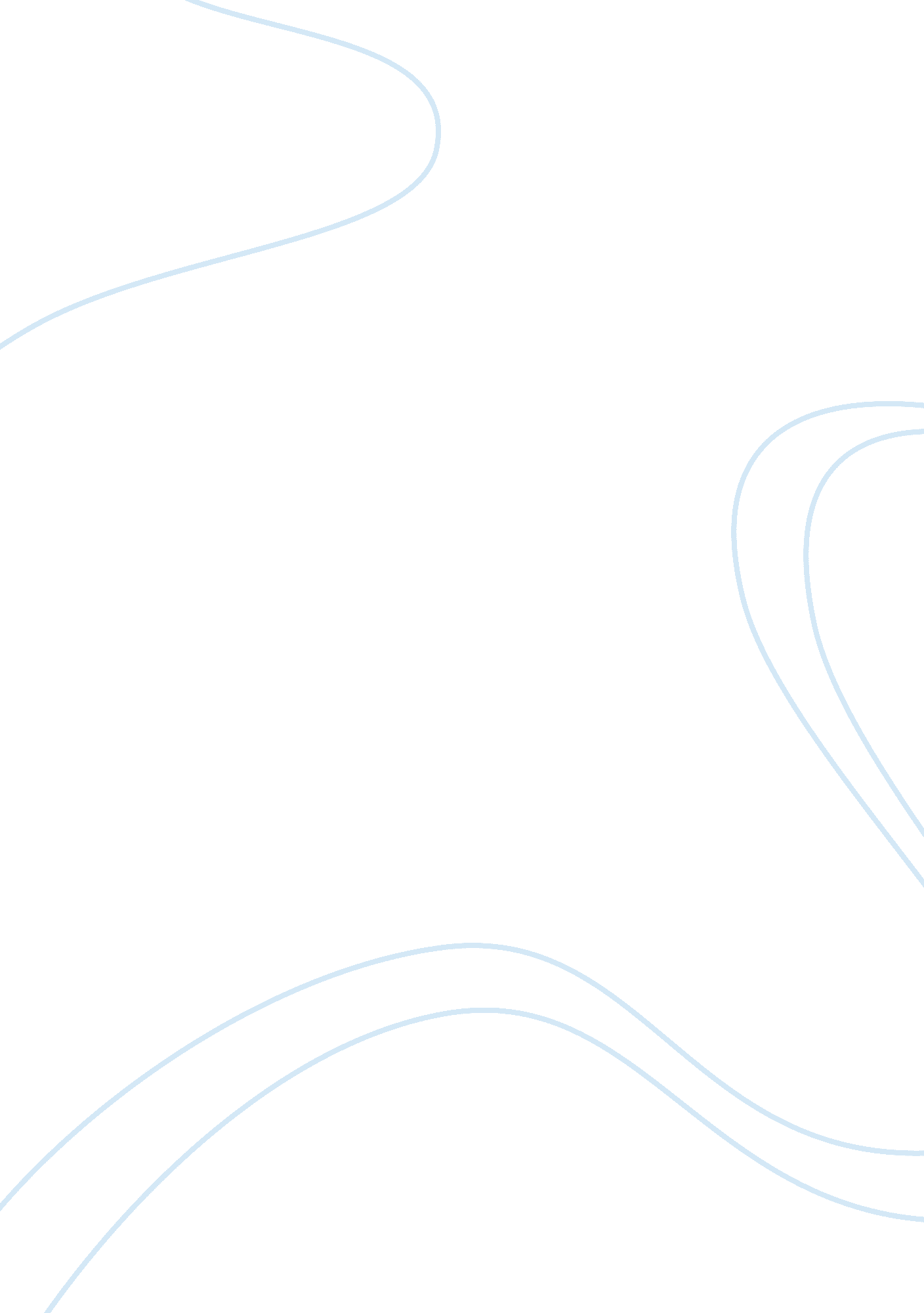 Example of good hair movie questions essayBusiness, Industries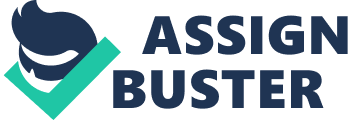 Chris Rock is a curious man with the ability to encourage people to talk about matters that may appear private. He is quick in response to the conversations with the people he interviews. He also possesses a lot of information and at the same time misleading facts and opinions. This gives him strong grounds on convincing people to present facts and information relating to hair. Chris Rock establishes credibility on the subject of hair through interviews and research on various aspects relating to hair in the context of the way the American hairstyles are imitated by their black counterparts. 
Chris is observant as shown by the way he related the question by her daughter to the whole issue of hairstyles and hairdressing amongst people. This made him raise a lot of questions pertaining to the concern and the way people are influenced by this issue of hair straightening even at the tender age as was the case for of the young daughter who was concerned about her hair. 
Rock shows the daughter who was concerned about the state of her hair. The question from the little daughter helped Chris to see the extent to which the black women are obsessed about the caustic hairstyles. This was portrayed by the fact that even the children start doing such styles at their tender age. He got the idea that the children get the perceptions about hair at their little age due to influence of their mothers. He also interviewed many black women on matters pertaining to hair and he found that most of them claimed that having good hair is the use extensions and straightening in order to have the black hair like those of white women. The fact that the interview mainly involved the black women may sound biased to the audience with respect to racial aspects. The audience may also sound biased because the film talked negatively towards black women. 
In the context of Rock’s arguments with respect to the hair industry, his logical ideas are clearly brought out by the interviews he conducted. He found that women spend a lot of money in the hair industry in a bid to have good and black hair like those of their white counterparts in America. He also indicated the way in which the black women are convinced through media to have the synthetic hairs in the name of beauty. His ideas are therefore based on the hair industry and the self-image of the black people by considering the hair of the whites more superior and classic. 
The film had some sense of humor through the use of race to portray the empathy of the white women on their black sisters. Rock used race conformity to create such humorous situation with regard to how the black women perceive the hair of the white women to be the best. Pathos and Audience: Who do you think is the target audience is for this film and why? The target audience of this film is the women specifically those who engage more on the use of artificial products on their hair. They are discouraged from excessive use of chemicals on their hair due to the negative effects that accompany the chemicals. 
Rock travelled to several places in America and India to study the way women perceive the whole issue of hair styles and the reasons for the use of weave as well as the source of such weave and synthetic hair. The hair industry have a greater influence on the global economy since women spend a lot of money on hair make ups therefore influencing the allocation of resources as well as influencing the levels of investment. 